APPLICATION DE LA SEMAINE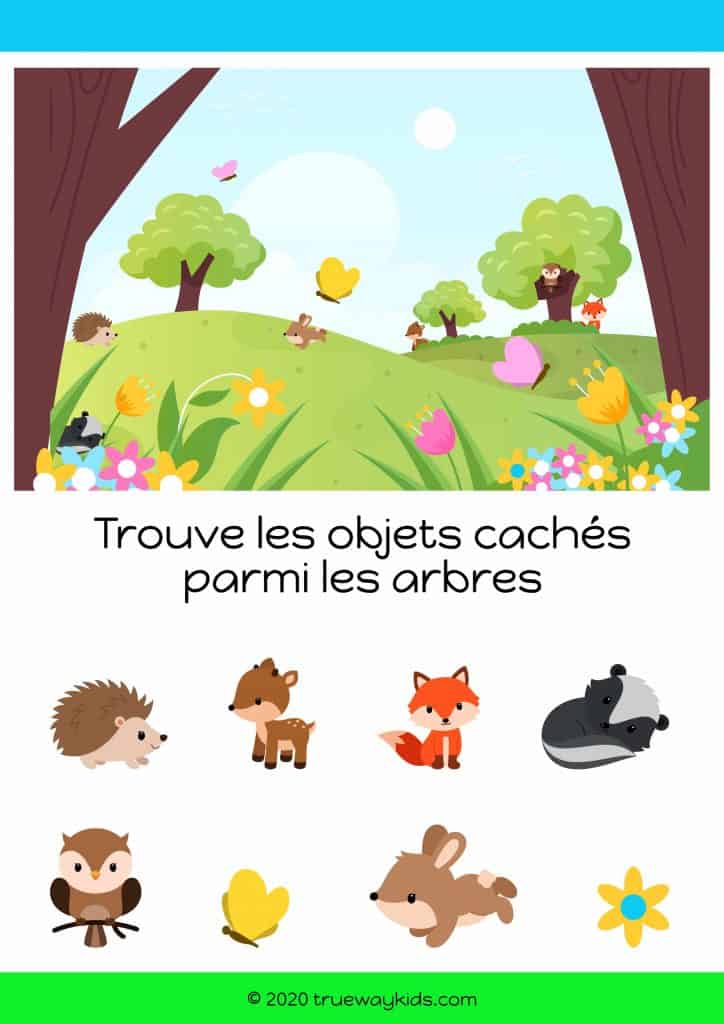 Jeux des 5 différences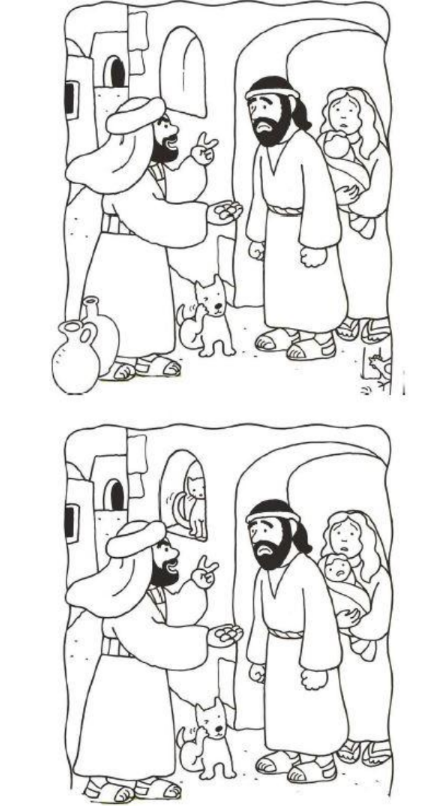 